Для всех партнеров IYRA:Согласно регламенту WRC были установлены ограничения для детей 5-7 лет и 7-12 лет, после обсуждений мы решили предоставить возможность участвовать старшим обучающимся, возрастом с 13 по 17 лет, теперь возрастные ограничения выглядят следующим образом:Wonder Striker (Меткий удар) --- возраст 5-7 летKing of the Ring (Король Ринга – сумо)  --- возраст 7-12 лет  / 13 -17 летFire Fighting Robot  (Робот-пожарный) --- возраст 7-12 лет / 13-17 летSTEAM Mission Game (СТЕАМ миссия) --- возраст 7-12 лет Robot Soccer Game (Робофутбол)  --- возраст 7-12 летHumanoid Robot Mission (Миссия гуманоидных роботов) --- 7-12 лет / 13-17 летCreative Design (Творческая категория)---- нет возрастных ограничений.Категория:Wonder Strike Wonder Strike Wonder Strike Возраст5 - 7 лет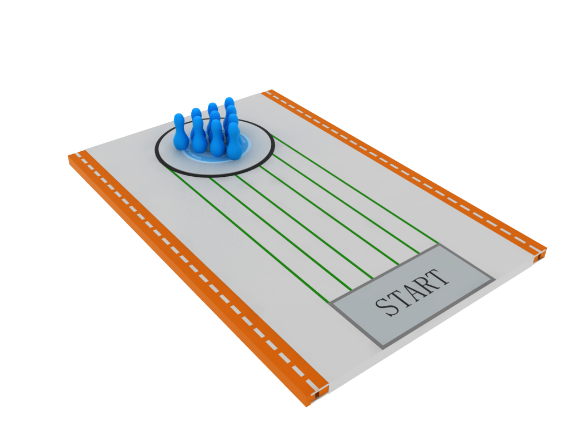 КоманднаяИндивидуальная ОборудованиеТолько серия MRT-1МиссияЗапрограммированный на перфокартах робот бросает шар с целью сбить кегли от начальной точки Построение роботаПредварительное строительство и программирование на перфокартах на местеМетод игрыЗавершение миссии и рекордKing of the RingKing of the RingKing of the RingВозрастот 7 до 12 лет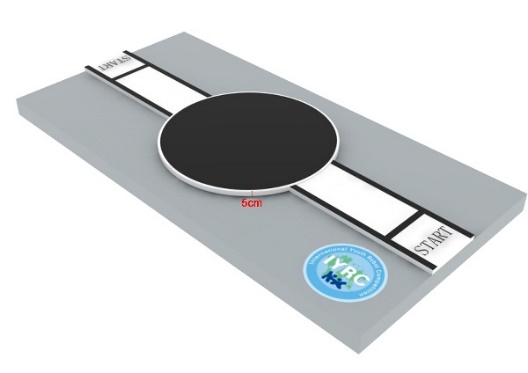 КоманднаяИндивидуальнаяОборудованиеТолько KICKY/Class/MRT-3/MRT-5/MRT-DuinoМиссияРобот с дистанционным управлением должен пройти по беговой дорожке и вытолкнуть противника за пределы черного круга Построение роботаПредварительно собранный робот с дистанционным управлениемМетод игрыЗавершение миссииРобот-пожарный Робот-пожарный Робот-пожарный Возрастот 7 до 12 лет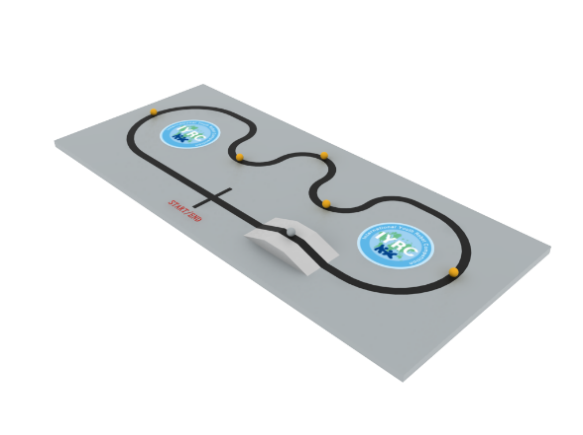 КоманднаяИндивидуальнаяЭкипировка робота Только KICKY/CLASS/Mrt3/Mrt5/MRT-DuinoМиссияЗапрограммировать робота на следование линии и спасение всех жертв на маршруте, робот должен остановиться в конечной точке вместе с жертвами.Построение роботаПредварительно построенный и запрограммированный роботМетод игрыЗавершение миссии и рекорд времениМиссия STEAM Миссия STEAM Миссия STEAM Возрастот 7 до 12 лет 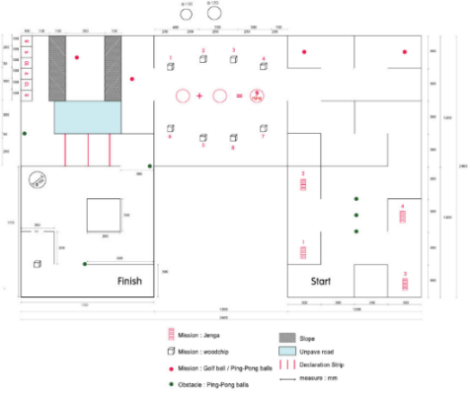 КоманднаяИндивидуальнаяОборудованиеKICK/CLASS/MRT-3/MRT-5/MRT-DuinoтолькоМиссияДистанционное управление для завершения 5 миссийПостроение роботаПредварительно собранный робот с дистанционным управлениемМиссия игрыЗавершение миссии и рекордРобофутболРобофутболРобофутболВозрастот 7 до 12 лет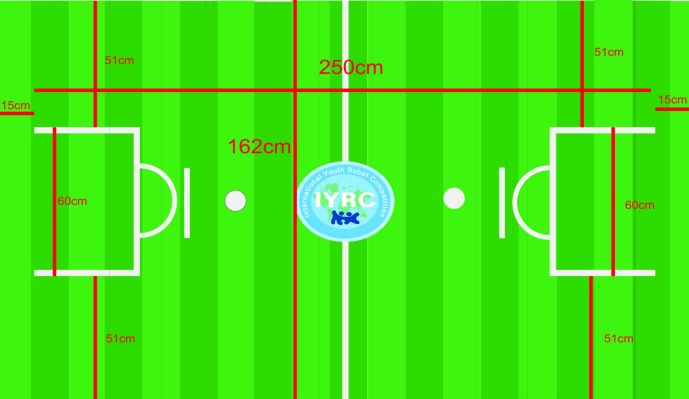 КоманднаяКоманда (3 на 3)ОборудованиеТолько KICKY/CLASS/MRT-3/MRT-5/DUINOМиссияФутбольный матч с помощью дистанционного управленияПостроение роботаПредварительно собранный робот с дистанционным управлениемМетод игрыТурнирТворческая категорияТворческая категорияТворческая категорияВозрастБез ограниченийКоманднаяКоманда (2-5 ученика, может быть включен преподаватель в случае необходимости)ОборудованиеMRT / HUNA МиссияСоздайте робота, на заданную данную тему.Построение роботаПредварительно собранный роботМетод игрыПрезентация на местеМИССИЯ ГУМАНОИДНЫХ РОБОТОВМИССИЯ ГУМАНОИДНЫХ РОБОТОВМИССИЯ ГУМАНОИДНЫХ РОБОТОВВозрастот 7 до 12 лет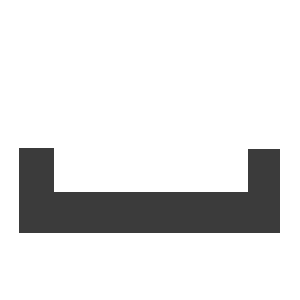 КоманднаяИндивидуальнаяОборудованиеLINE Core mМиссияИспользуйте приложение "LINE Make" для управления роботом с целью прохождения 5 миссий и достижения КОНЕЧНОЙ ТОЧКИ за максимально короткое время.Построение роботаПредварительно собранный робот с дистанционным управлениемМетод игрыВыполнение миссии